Отчет по пожарной безопасности МОБУ «Митинская ОШ»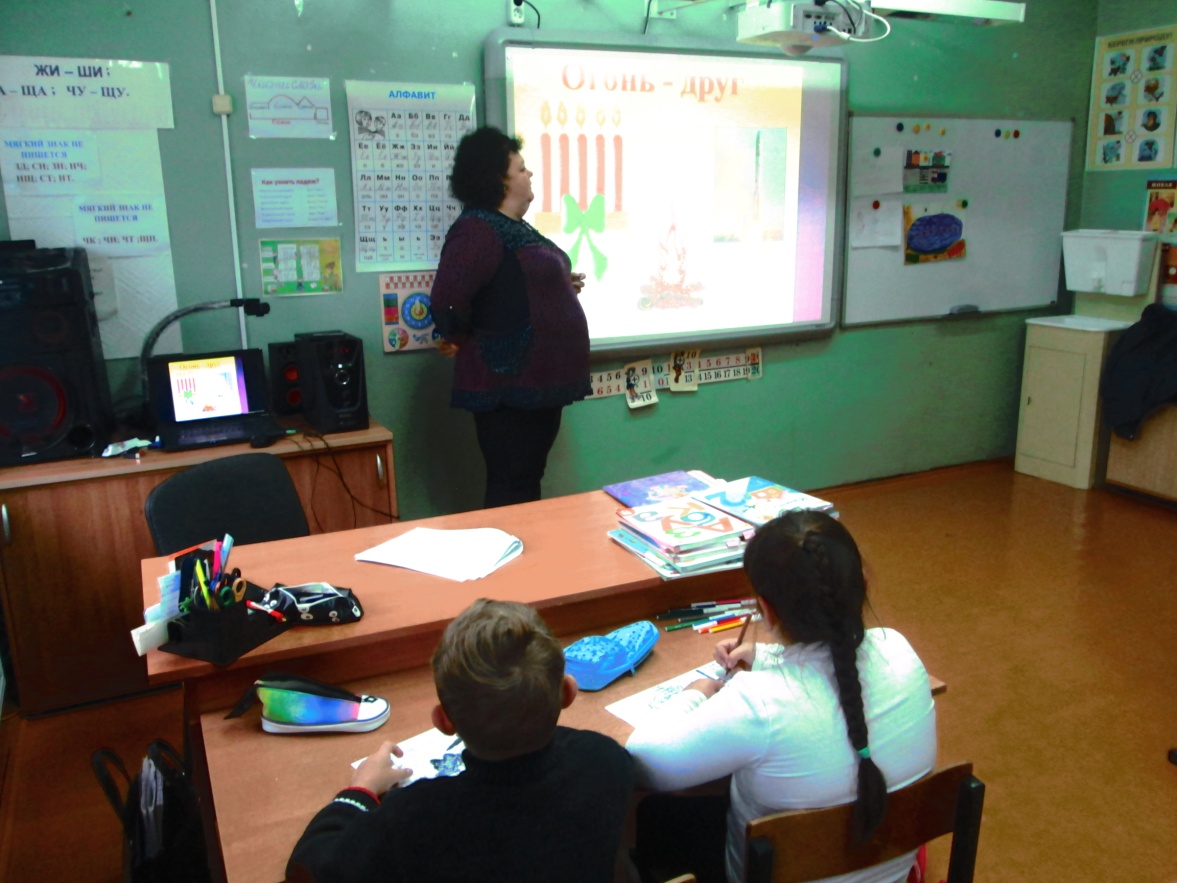 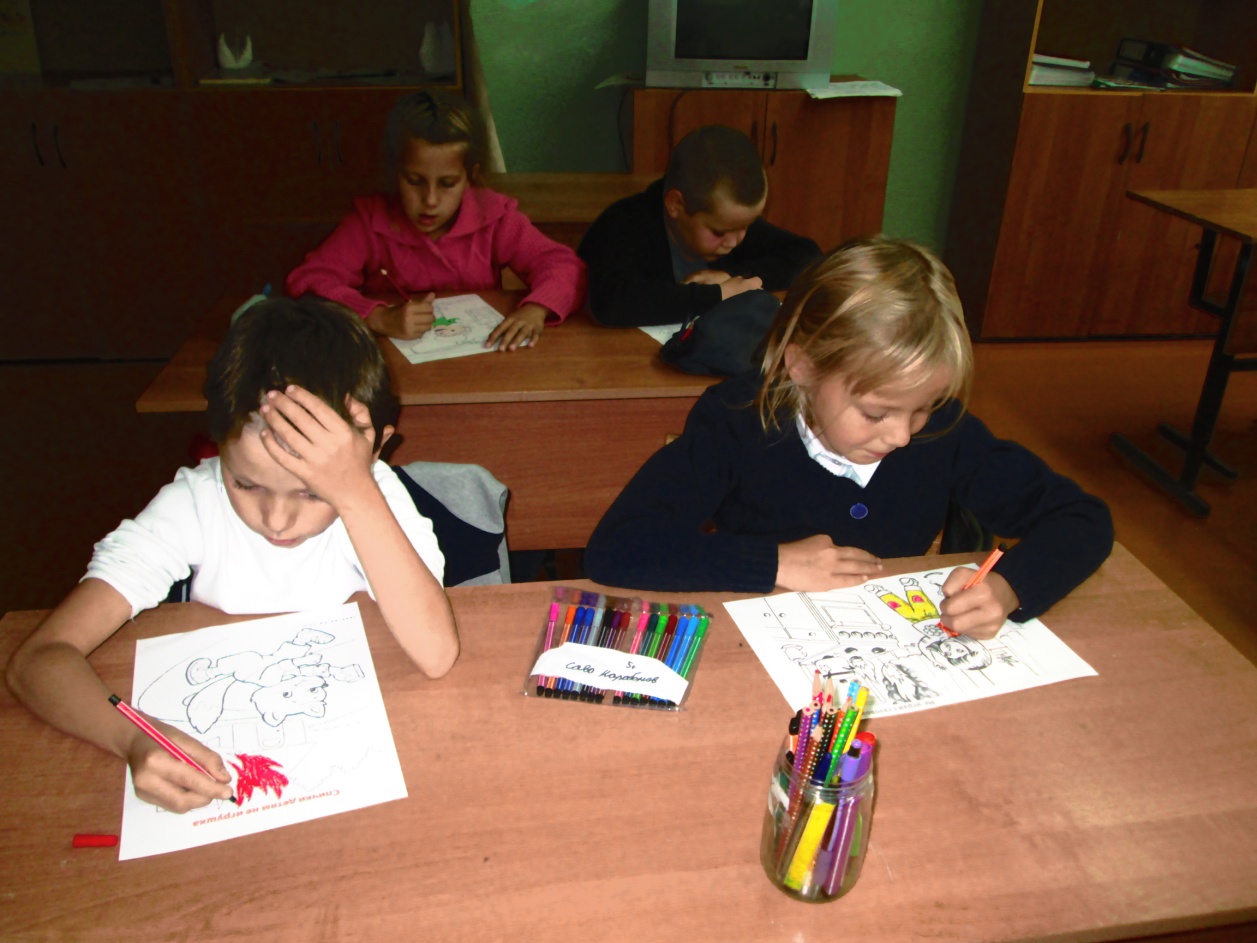 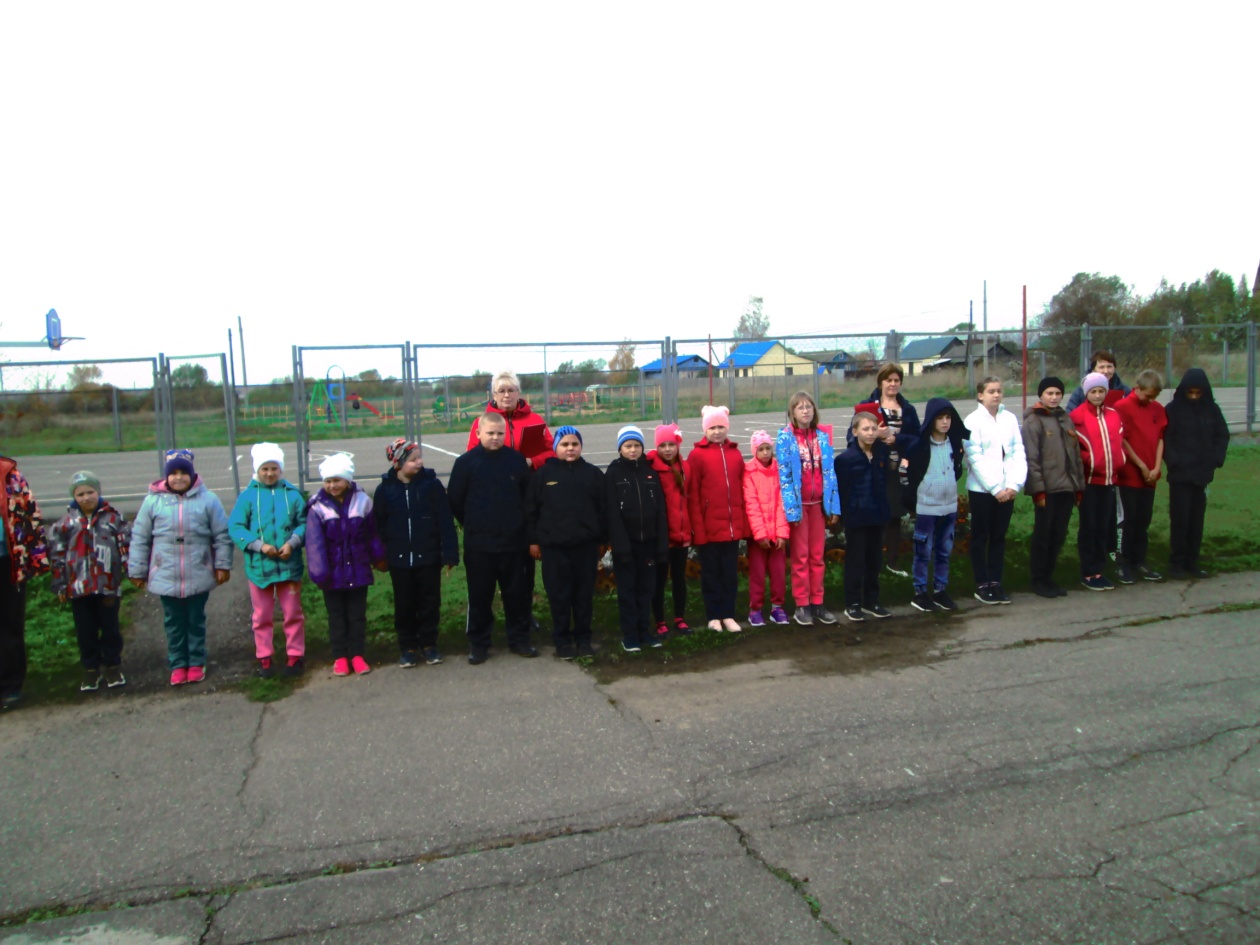 № п/пНаименование ООНаименование мероприятияКол-во участниковКол-во участниковДата проведения№ п/пНаименование ООНаименование мероприятияОбучающиесяРуководящий,преподавательский состав, обслуживающий персоналДата проведения1.МОБУ «Митинская ОШ»1.Совещание при директоре «Планирование работы школы по обеспечению пожарной безопасности и  антитеррору».-1128 августа1.МОБУ «Митинская ОШ»2.Общешкольное тематическое мероприятие «Огонь – друг и  враг человека»14 (1 – 4 классы)37 сентября1.МОБУ «Митинская ОШ»3..Общешкольное тематическое мероприятие «Пожарная безопасность и мы»10 (5 – 9 классы)77 сентября